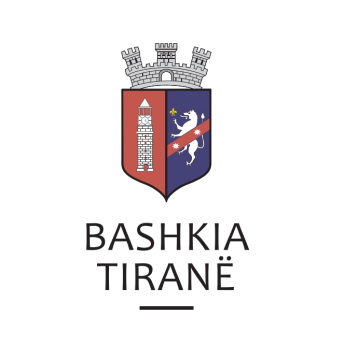      R  E  P U  B  L  I  K  A    E   S  H  Q  I  P  Ë  R  I  S  Ë
  BASHKIA TIRANË
DREJTORIA E PËRGJITHSHME PËR MARRËDHËNIET ME PUBLIKUN DHE JASHTË
DREJTORIA E KOMUNIKIMIT ME QYTETARËTLënda: Kërkesë për shpallje nga Gjykata e Rrethit Gjyqësor Tiranë, Dhoma Civile, për z. Saimir Misku.Pranë Bashkisë Tiranë ka ardhur kërkesa për shpallje nga Gjykata e Rrethit Gjyqësor Tiranë (Dhoma Civile), me nr. 1488 vendimi, datë 13.03.2019, protokolluar në institucionin tonë me nr.12320 prot., datë 18.03.2019.Ju sqarojmë se kjo gjykatë dërgon shpallje se është zhvilluar gjykimi i çështjes civile që i përket:Kërkues:                        Ana ManjaniPalë e interesuar:          Sajmir MiskuObjekti:                         Autorizim kryerje veprimi juridikGjykimi është kryer në mungesë të z. Saimir MiskuDrejtoria e Komunikimit me Qytetarët ka bërë të mundur afishimin e shpalljes për z. Saimir Misku, në tabelën e shpalljeve të Sektorit të Informimit dhe Shërbimeve për Qytetarët pranë Bashkisë Tiranë.     R  E  P U  B  L  I  K  A    E   S  H  Q  I  P  Ë  R  I  S  Ë
  BASHKIA TIRANË
DREJTORIA E PËRGJITHSHME PËR MARRËDHËNIET ME PUBLIKUN DHE JASHTË
DREJTORIA E KOMUNIKIMIT ME QYTETARËTLënda: Kërkesë për shpallje nga Gjykata e Rrethit Gjyqësor Gjirokastër për  znj. Elisabeta Hajderi, znj Ina Terova (Hajderi) dhe z. Erion Hajderi.Pranë Bashkisë Tiranë ka ardhur kërkesa për shpallje nga Gjykata e Rrethit Gjyqësor Gjirokastër, me nr. regj. themeltar 826, datë 12.03.2019, protokolluar në Bashkinë Tiranë me nr. 12313 prot., datë 18.03.2019.Ju sqarojmë se kjo gjykatë dërgon shpallje se është duke u zhvilluar gjykimi i çështjes civile që i përket:Paditës:              Komuniteti Mysliman i ShqipërisëTë paditur:        Qirjako Dhima, ZVRPP GjirokastërObjekti:              Lirim dorëzim sendi  i paluajtshëmPersona të tretë:   Elisabeta Hajderi, Ina Terova (Hajderi), Erion HajderiDrejtoria e Komunikimit me Qytetarët ka bërë të mundur afishimin e shpalljes për znj. Elisabeta Hajderi, znj Ina Terova (Hajderi) dhe z. Erion Hajderi, në tabelën e shpalljeve të Sektorit të Informimit dhe Shërbimeve për Qytetarët pranë Bashkisë Tiranë.     R  E  P U  B  L  I  K  A    E   S  H  Q  I  P  Ë  R  I  S  Ë
  BASHKIA TIRANË
DREJTORIA E PËRGJITHSHME PËR MARRËDHËNIET ME PUBLIKUN DHE JASHTË
DREJTORIA E KOMUNIKIMIT ME QYTETARËTLënda: Kërkesë për shpallje nga Gjykata Administrative e Shkallës së Parë Tiranë për znj. Nazmie Kulla/Baqoshi.Pranë Bashkisë Tiranë ka ardhur kërkesa për shpallje nga Gjykata Administrative e Shkallës së Parë Tiranë, me nr. (s’ka), datë 13.03.2019, protokolluar në Bashkinë Tiranë me nr. 12404 prot., datë 18.03.2019.Ju sqarojmë se kjo gjykatë dërgon shpallje se është duke u zhvilluar gjykimi i çështjes administrativeqë i përket:Paditës:                   Qemal Baqoshi, Qefsere Baqoshi, Ramazan Baqoshi, Genci BaqoshiPalë e paditur:        ZVRPP T iranëObjekt:                    Përcaktimin dhe njohjen e kufijve të pasurisë së paluajtshmePersona të tretë:     Shyqyri Baqoshi, Myslym Baqoshi, Nazmie Kulla/Baqoshi,                                  Nezir Islami, Ahmet Lelo, Eltion Baqoshi, Ibrahim LalaData dhe ora e seancës:    29.03.2019, ora 10:00Drejtoria e Komunikimit me Qytetarët ka bërë të mundur afishimin e shpalljes për znj. Nazmie Kulla/Baqoshi, në tabelën e shpalljeve të Sektorit të Informimit dhe Shërbimeve për Qytetarët pranë Bashkisë Tiranë.     R  E  P U  B  L  I  K  A    E   S  H  Q  I  P  Ë  R  I  S  Ë
  BASHKIA TIRANË
DREJTORIA E PËRGJITHSHME PËR MARRËDHËNIET ME PUBLIKUN DHE JASHTË
DREJTORIA E KOMUNIKIMIT ME QYTETARËTLënda: Kërkesë për shpallje nga Gjykata Administrative e Shkallës së Parë Tiranë për për shoqërinë “Enolio” sh.p.k.Pranë Bashkisë Tiranë ka ardhur kërkesa për shpallje nga Gjykata Administrative e Shkallës së Parë Tiranë, me nr. (s’ka), datë 13.03.2019, protokolluar në Bashkinë Tiranë me nr. 12406 prot., datë 18.03.2019.Ju sqarojmë se kjo gjykatë dërgon shpallje se është duke u zhvilluar gjykimi i çështjes administrativeqë i përket:Paditës:                   Shoqëria Konçesionare “Bushtrica Energy 2009” sh.p.k. 2                                 Ortaku shoqëria “A.S.K.OIL” sh.a. 3, Ortaku shoqëria                                 “LOSHI BL” sh.p.k.Të  paditur:              Ministria e Infrastrukturës dhe EnergjisëObjekt:                    Konstatimin e pavlefshmërisë absolute te aktit administrativData dhe ora e seancës:    26.03.2019, ora 13:00Drejtoria e Komunikimit me Qytetarët ka bërë të mundur afishimin e shpalljes për shoqërinë “Enolio” sh.p.k, në tabelën e shpalljeve të Sektorit të Informimit dhe Shërbimeve për Qytetarët pranë Bashkisë Tiranë.     R  E  P U  B  L  I  K  A    E   S  H  Q  I  P  Ë  R  I  S  Ë
  BASHKIA TIRANË
DREJTORIA E PËRGJITHSHME PËR MARRËDHËNIET ME PUBLIKUN DHE JASHTË
DREJTORIA E KOMUNIKIMIT ME QYTETARËTLënda: Kërkesë për shpallje nga Gjykata Administrative e Shkallës së Parë Tiranë për për shoqërinë “Bushtrica Hydropower” sh.p.k.Pranë Bashkisë Tiranë ka ardhur kërkesa për shpallje nga Gjykata Administrative e Shkallës së Parë Tiranë, me nr. (s’ka), datë 13.03.2019, protokolluar në Bashkinë Tiranë me nr. 12405 prot., datë 18.03.2019.Ju sqarojmë se kjo gjykatë dërgon shpallje se është duke u zhvilluar gjykimi i çështjes administrativeqë i përket:Paditës:                   Shoqëria Konçesionare “Bushtrica Energy 2009” sh.p.k. 2                                 Ortaku shoqëria “A.S.K.OIL” sh.a. 3, Ortaku shoqëria                                 “LOSHI BL” sh.p.k.Të  paditur:              Ministria e Infrastrukturës dhe EnergjisëObjekt:                    Konstatimin e pavlefshmërisë absolute te aktit administrativData dhe ora e seancës:    26.03.2019, ora 13:00Drejtoria e Komunikimit me Qytetarët ka bërë të mundur afishimin e shpalljes për shoqërinë “Bushtrica Hydropower” sh.p.k., në tabelën e shpalljeve të Sektorit të Informimit dhe Shërbimeve për Qytetarët pranë Bashkisë Tiranë.     R  E  P U  B  L  I  K  A    E   S  H  Q  I  P  Ë  R  I  S  Ë
  BASHKIA TIRANË
DREJTORIA E PËRGJITHSHME PËR MARRËDHËNIET ME PUBLIKUN DHE JASHTË
DREJTORIA E KOMUNIKIMIT ME QYTETARËTLënda: Kërkesë për shpallje nga Gjykata e Rrethit Gjyqësor Lezhë për z. Perparim Kadri AjaziPranë Bashkisë Tiranë ka ardhur kërkesa për shpallje nga Gjykata e Rrethit Gjyqësor Lezhë me nr. 668/20 akti, datë 12.03.2019, protokolluar në institucionin tonë me nr. 12322 prot., datë 18.03.2019.Ju sqarojmë se kjo gjykatë dërgon shpallje se është duke u zhvilluar gjykimi i çështjes civile që i përket:Paditës:               Milan Jaku, Lule Jaku Të paditur:         Defrim Ajazi, Ndermarrja e Ndertimit Ajazi/L, Perparim AjaziObjekti:              Fitimin e pronësisë me parashkrim fituesData dhe ora e seancës:    04.04.2019, ora 09:30Drejtoria e Komunikimit me Qytetarët ka bërë të mundur afishimin e shpalljes për z. Perparim Kadri Ajazi,  në tabelën e shpalljeve të Sektorit të Informimit dhe Shërbimeve për Qytetarët pranë Bashkisë Tiranë.     R  E  P U  B  L  I  K  A    E   S  H  Q  I  P  Ë  R  I  S  Ë
  BASHKIA TIRANË
DREJTORIA E PËRGJITHSHME PËR MARRËDHËNIET ME PUBLIKUN DHE JASHTË
DREJTORIA E KOMUNIKIMIT ME QYTETARËTLënda: Kërkesë për shpallje nga Gjykata e Rrethit Gjyqësor Durrës për znj. Flozela Lala.Pranë Bashkisë Tiranë ka ardhur kërkesa për shpallje nga Gjykata e Rrethit Gjyqësor Durrës, me nr. regj. (s’ka), datë 13.03.2019, protokolluar në institucionin tonë me nr. 12321 prot., datë 18.03.2019.Ju sqarojmë se kjo gjykatë dërgon për shpallje njoftimin për gjykimin të çështjes civile me palë:Paditës:              Jakup Lala, Selman LalaTë Paditur:      Musa Lala, Bashkim LalaObjekti:             Pjestim pasurieData dhe ora e seancës:    02.04.2019, ora 13:30Drejtoria e Komunikimit me Qytetarët ka bërë të mundur afishimin e shpalljes për znj. Flozela Lala, në tabelën e shpalljeve të Sektorit të Informimit dhe Shërbimeve për Qytetarët pranë Bashkisë Tiranë.     R  E  P U  B  L  I  K  A    E   S  H  Q  I  P  Ë  R  I  S  Ë
  BASHKIA TIRANË
DREJTORIA E PËRGJITHSHME PËR MARRËDHËNIET ME PUBLIKUN DHE JASHTË
DREJTORIA E KOMUNIKIMIT ME QYTETARËTLënda: Kërkesë për shpallje nga Gjykata e Rrethit Gjyqësor Krujë për shoqërinë “MOGO ALBANIA” sh.a.Pranë Bashkisë Tiranë ka ardhur kërkesa për shpallje nga Gjykata e Rrethit Gjyqësor Krujë me nr. 211 akti., datë 13.03.2019, protokolluar në institucionin tonë me nr. 12319 prot., datë 18.03.2019. Ju sqarojmë se kjo gjykatë dërgon shpallje se është zhvilluar gjykimi i çështjes civile që i përket:Paditës:              Shoqëria “MOGO ALBANIA”sh.a. TiranëE Paditur:          Marije VokliObjekti:             Permbushje detyrimiData dhe ora e seancës:    28.03.2019, ora 09:15Drejtoria e Komunikimit me Qytetarët ka bërë të mundur afishimin e shpalljes për shoqërinë “MOGO ALBANIA”, sh.a. në tabelën e shpalljeve të Sektorit të Informimit dhe Shërbimeve për Qytetarët pranë Bashkisë Tiranë.     R  E  P U  B  L  I  K  A    E   S  H  Q  I  P  Ë  R  I  S  Ë
  BASHKIA TIRANË
DREJTORIA E PËRGJITHSHME PËR MARRËDHËNIET ME PUBLIKUN DHE JASHTË
DREJTORIA E KOMUNIKIMIT ME QYTETARËTLënda: Kërkesë për shpallje nga Gjykata e Rrethit Gjyqësor Sarandë, për znj. Irma Hila Carcani dhe znj. Griselda Duka.Pranë Bashkisë Tiranë ka ardhur kërkesa për shpallje nga Gjykata e Rrethit Gjyqësor Sarandë me nr. 00870 rregj. them., datë 12.03.2019, protokolluar në Bashkinë Tiranë me nr. 12318 prot., datë 18.03.2019.Ju sqarojmë se kjo gjykatë dërgon shpallje se është zhvilluar gjykimi i çështjes civile që i përket:Paditës:            Bashkia FiniqE paditur:        ATP Tiranë, Muhamet Carcani, Murin Carcani, Firdez Carcani,                         Pinellopi Carcani, Hektor Carcani, Ardian Carcani, Kozeta Braho,                         Fitimtar Braho, Fatjon (Joni Braho), Fatbardha Braho,                          Meledin Carcani, Griselda Duka, Irma Carcani, Mimoza Klosi,                         ZVRPP SarandëObjekti:           Konstatim dhe shpallje pavlefshmëri absolute e vendimit Data dhe ora e seancës:   03.04.2019, ora 10:00Drejtoria e Komunikimit me Qytetarët ka bërë të mundur afishimin e shpalljes për znj. Irma Myzafer Çaraçani dhe znj. Griselda Myzafer Duka, në tabelën e shpalljeve të Sektorit të Informimit dhe Shërbimeve për Qytetarët pranë Bashkisë Tiranë.     R  E  P U  B  L  I  K  A    E   S  H  Q  I  P  Ë  R  I  S  Ë
  BASHKIA TIRANË
DREJTORIA E PËRGJITHSHME PËR MARRËDHËNIET ME PUBLIKUN DHE JASHTË
DREJTORIA E KOMUNIKIMIT ME QYTETARËTLënda: Kërkesë për shpallje nga Gjykata e Rrethit Gjyqësor Tiranë, për znj. Lumturi Gjana.Pranë Bashkisë Tiranë ka ardhur kërkesa për shpallje nga Gjykata e Rrethit Gjyqësor Tiranë me nr. 639 akti, datë 11.03.2019, protokolluar në institucionin tonë me nr. 12317 prot., datë 18.03.2019.Ju sqarojmë se kjo gjykatë dërgon shpallje se është zhvilluar gjykimi i çështjes penale që i përket:E pandehur:	      Lumturi Gjana Data dhe ora e seancës:   01.04.2019, ora 09:30Drejtoria e Komunikimit me Qytetarët ka bërë të mundur afishimin e shpalljes për znj. Lumturi Gjana, në tabelën e shpalljeve të Sektorit të Informimit dhe Shërbimeve për Qytetarët pranë Bashkisë Tiranë.     R  E  P U  B  L  I  K  A    E   S  H  Q  I  P  Ë  R  I  S  Ë
  BASHKIA TIRANË
DREJTORIA E PËRGJITHSHME PËR MARRËDHËNIET ME PUBLIKUN DHE JASHTË
DREJTORIA E KOMUNIKIMIT ME QYTETARËTLënda: Kërkesë për shpallje nga Gjykata e Rrethit Gjyqësor Tiranë, për fondacionin “TOGETHER ALBANIA - FTA”.Pranë Bashkisë Tiranë ka ardhur kërkesa për shpallje nga Gjykata e Rrethit Gjyqësor Tiranë me nr. 4084 regj. them., datë 11.03.2019, protokolluar në institucionin tonë me nr. 11793 prot., datë 13.09.2019Ju sqarojmë se kjo gjykatë dërgon shpallje se është zhvilluar gjykimi i çështjes civile që i përket:Paditës:	                   Ilmi ShehuE paditur:                         Fondacionin “TOGETHER ALBANIA - FTA”Objekti:                            Zgjidhje kontratë qirajeData dhe ora e seancës:   10.04.2019, ora 11:00Drejtoria e Komunikimit me Qytetarët ka bërë të mundur afishimin e shpalljes për fondacionin “TOGETHER ALBANIA - FTA”, në tabelën e shpalljeve të Sektorit të Informimit dhe Shërbimeve për Qytetarët pranë Bashkisë Tiranë.     R  E  P U  B  L  I  K  A    E   S  H  Q  I  P  Ë  R  I  S  Ë
  BASHKIA TIRANË
DREJTORIA E PËRGJITHSHME PËR MARRËDHËNIET ME PUBLIKUN DHE JASHTË
DREJTORIA E KOMUNIKIMIT ME QYTETARËTLënda: Kërkesë për shpallje nga Gjykata e Rrethit Gjyqësor Tiranë, për znj. Jona Abraham Bimi.Pranë Bashkisë Tiranë ka ardhur kërkesa për shpallje nga Gjykata e Rrethit Gjyqësor Tiranë me nr. 2747 regj. them., datë 11.03.2019, protokolluar në institucionin tonë me nr. 11794 prot., datë 13.09.2019.Ju sqarojmë se kjo gjykatë dërgon shpallje se është zhvilluar gjykimi i çështjes penale që i përket:Paditës:	   Shoqëria “Albtelekom Albania” sh.a.E paditur:         Jona BimiObjekti:           Detyrim i të paditurës të paguajë shumën 188,783 lekë si detyrim për                          shërbim telefonik Data dhe ora e seancës:   15.04.2019, ora 10:30Drejtoria e Komunikimit me Qytetarët ka bërë të mundur afishimin e shpalljes për znj. Jona Abraham Bimi, në tabelën e shpalljeve të Sektorit të Informimit dhe Shërbimeve për Qytetarët pranë Bashkisë Tiranë.     R  E  P U  B  L  I  K  A    E   S  H  Q  I  P  Ë  R  I  S  Ë
  BASHKIA TIRANË
DREJTORIA E PËRGJITHSHME PËR MARRËDHËNIET ME PUBLIKUN DHE JASHTË
DREJTORIA E KOMUNIKIMIT ME QYTETARËTLënda: Kërkesë për shpallje nga Gjykata e Rrethit Gjyqësor Tiranë, për z. Floren Theodhosia.Pranë Bashkisë Tiranë ka ardhur kërkesa për shpallje nga Gjykata e Rrethit Gjyqësor Tiranë me nr. 4657/1 A, datë 13.03.2019, protokolluar në institucionin tonë me nr. 12446 prot., datë 18.03.2019.Ju sqarojmë se kjo gjykatë dërgon shpallje se është zhvilluar gjykimi i çështjes penale që i përket:Trashëgimtarit të Viktimës:	                  Floren TheodhosiaObjekti:                                                   Pushim procedimi penalDrejtoria e Komunikimit me Qytetarët ka bërë të mundur afishimin e shpalljes për z. Floren Theodhosia”, në tabelën e shpalljeve të Sektorit të Informimit dhe Shërbimeve për Qytetarët pranë Bashkisë Tiranë.